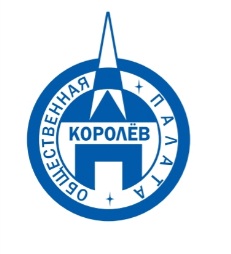 Общественная палата
    г.о. Королёв МО                ул.Калинина, д.12/6Акт
осмотра санитарного содержания контейнерной площадки (КП) 
согласно новому экологическому стандартуМосковская обл. «18» марта 2020 г.г.о.Королев,  ул. Комитетский лес, д. №15                                                          (адрес КП)Комиссия в составе:  Кошкиной Любови Владимировны, -  председателя комиссии,                      Сильянова Тамара Александровна  – член комиссии,По КП г.о. Королев,  ул. Комитетский лес, д. №15Результаты осмотра состояния КП комиссией:	Прочее /примечания:Общественная палата г.о. Королёв 18 марта по обращениям жителей провела мониторинг санитарного содержания контейнерной площадки (КП) для сбора ТКО на соответствие новому экологическому стандарту, расположенной по адресу ул. Комитетский лес, д. №15. Проверкой установлено : КП содержится в неудовлетворительном состоянии со следующими замечаниями : - синий сетчатый контейнер стоит не под водонепроницаемой крышей ;- серые контейнеры переполнены ;- бункер под КГМ переполнен различного рода мусором, имеются навалы различного рода ТКО и КГМ на самой бункерной площадке, которые  выходят за пределы КП и уже частично занимают проезжую часть и парковочное пространство.Данная КП обслуживает три МКД №15, №4 и №3. Ранее по ней были соблюдены технические характеристики, она имела : 10 - серых контейнеров ;  4 - синих контейнеров и 2 бункера под КГМ - замечаний не было. С июля 2019 года на данной КП уменьшено количество приёмных ёмкостей. Складирование ТКО и КГМ производится на асфальт. КП - не соответствует требованиям действующего законодательства. По данным проверки составлен АКТ, который будет направлен региональному оператору и субъекту, отвечающему за данную территорию.Подписи: 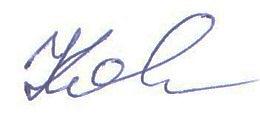 Кошкина Л.В. 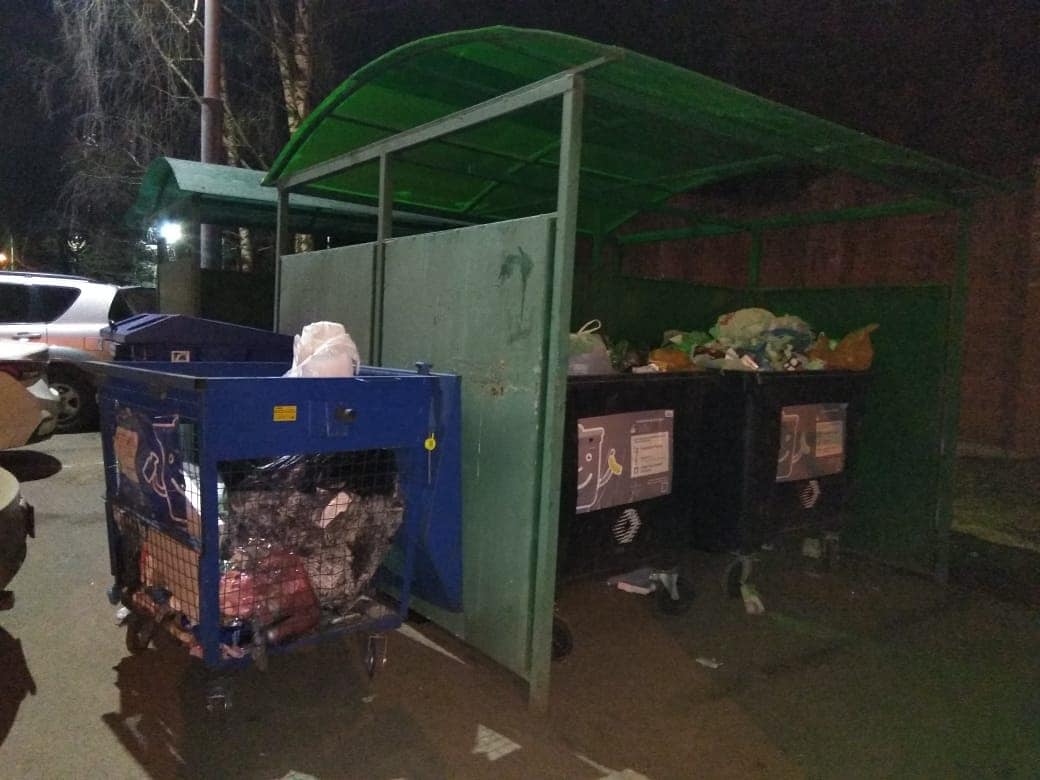 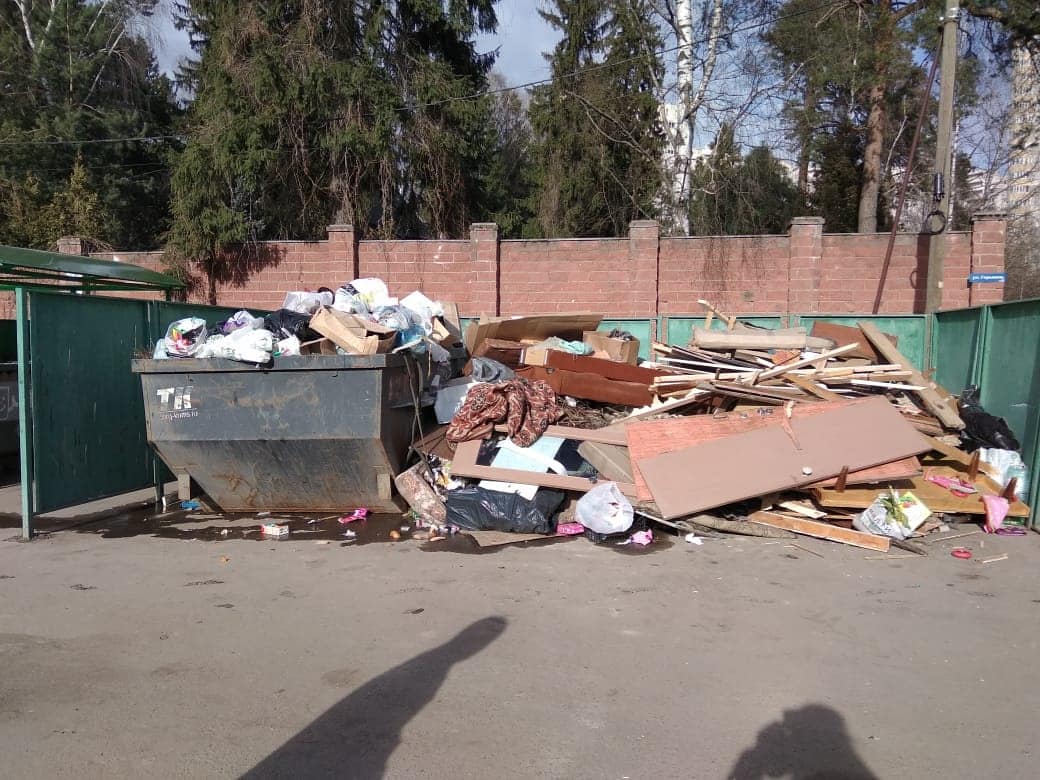 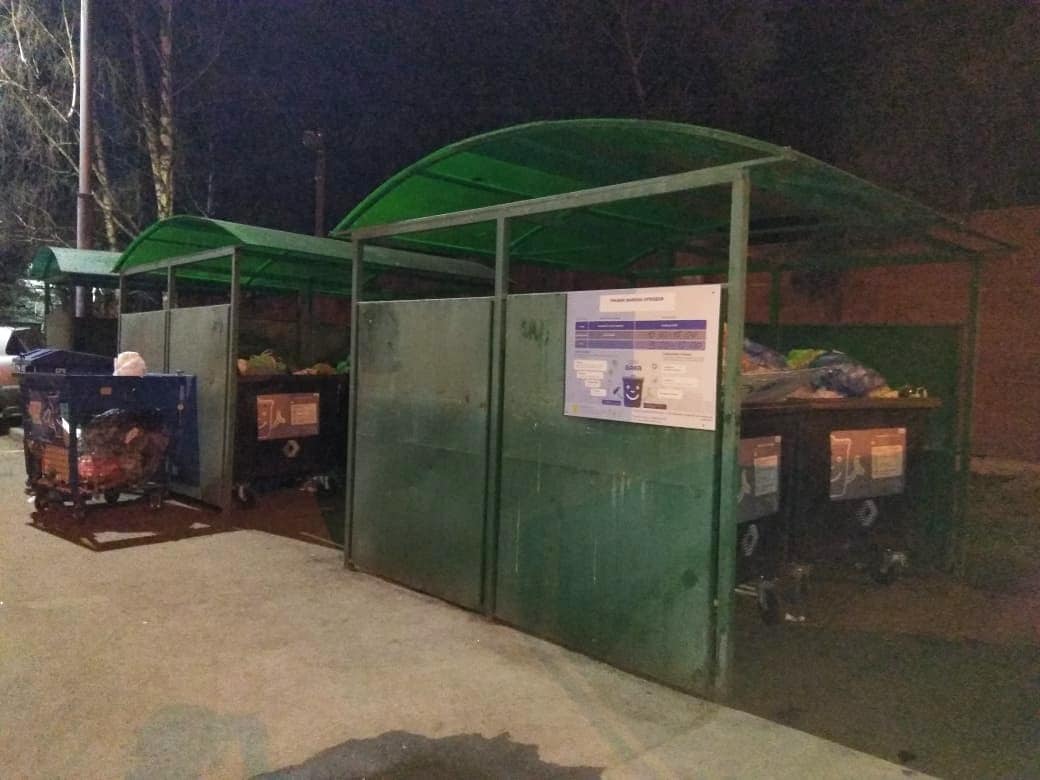 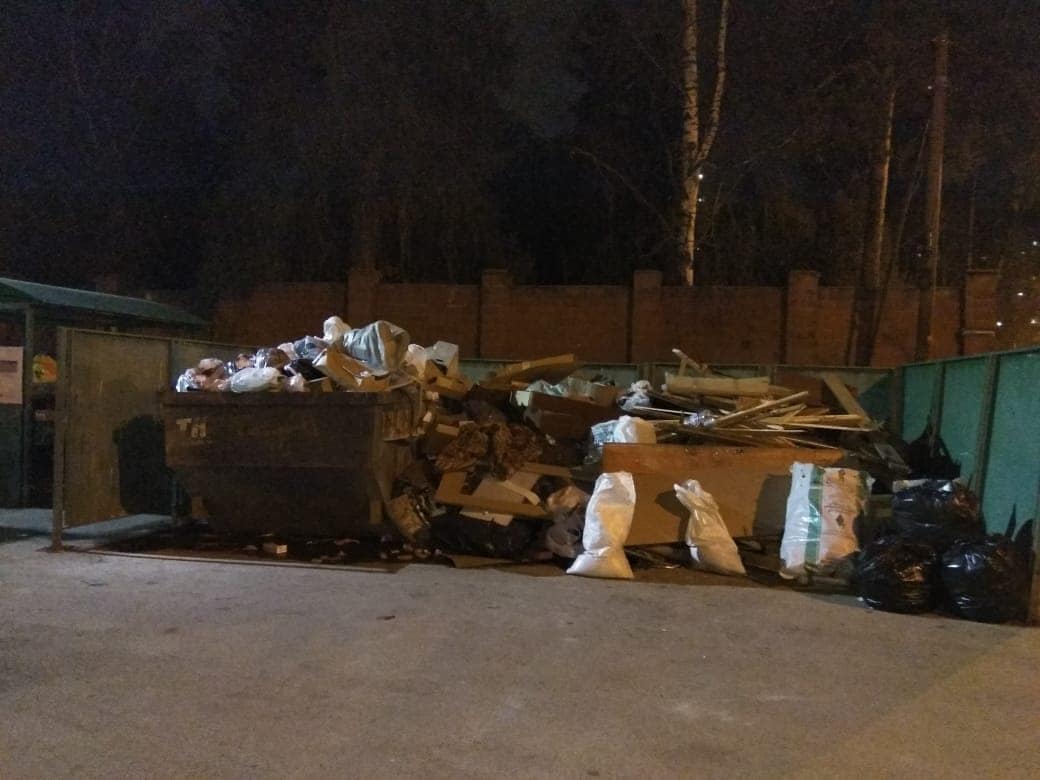 №Критерии оценки контейнерной площадкиБез нарушенийНарушения1Наполнение баков+2Санитарное состояние+3Ограждение с крышей (серые баки под крышей) +4Твёрдое покрытие площадки+5Наличие серых/синих контейнеров (количество)	10/46Наличие контейнера под РСО (синяя сетка)47График вывоза и контактный телефон+8Информирование (наклейки на баках как сортировать)+9Наличие крупногабаритного мусора+